Во исполнение и в целях реализации Федерального закона № 44-ФЗ «Об участии граждан в охране общественного порядка», п.4. ст.15.1. Федерального закона №131-ФЗ «Об общих принципах местного самоуправления в Российской Федерации»,  Федерального закона от 23 июня 2016 года N 182-ФЗ "Об основах системы профилактики правонарушений в Российской Федерации", закона Республики Саха (Якутия) от 26 марта 2015 года З N 421-V "Об участии граждан в охране общественного порядка на территории Республики Саха (Якутия), с целью привлечения населения к участию в охране общественного порядка и оказания содействия органам местного самоуправления, органам внутренних дел муниципального образования «Ленский район» в решении задач по обеспечению безопасности на улицах и общественных местах на территории Ленского района, п о с т а н о в л я ю:Образовать координирующий орган (штаб) добровольных народных дружин при муниципальном образовании «Ленский район»;Утвердить Положение о координирующем органе (штабе) добровольных народных дружин при муниципальном образовании «Ленский район», согласно приложению N1 к настоящему постановлению.Утвердить состав координирующего органа (штаба) добровольных народных дружин при муниципальном образовании «Ленский район», согласно приложению N2 к настоящему постановлению.4. Рекомендовать главам муниципальных образований сельских поселений, организовать создание добровольных народных дружин по территориально-ведомственному принципу.5. Главному специалисту управления делами муниципального образования «Ленский район» (Иванская Е.С.) опубликовать настоящее постановление в средствах массовой информации.6. Контроль исполнения данного постановления возложить на и.о. первого заместителя главы Е.С. Каражеляско.Глава                                                                                    Ж.Ж. АбильмановПриложение №1 к постановлению главы от «     »                   2021 г. № ____________________ПОЛОЖЕНИЕо координирующем органе (штабе) добровольных народных дружин при муниципальном образовании «Ленский район»1. Общие положения1.1. Правовыми основами организации и деятельности координирующего органа (штаба) народных дружин при муниципальном образовании «Ленский район» (далее - штаб) являются Федеральный закон от 6 октября 2003 года N 131-ФЗ "Об общих принципах организации местного самоуправления в Российской Федерации", Федеральный закон от 2 апреля 2014 года N 44-ФЗ "Об участии граждан в охране общественного порядка", Федеральный закон от 23 июня 2016 года N 182-ФЗ "Об основах системы профилактики правонарушений в Российской Федерации", Закон Республики Саха (Якутия) от 26 марта 2015 года З N 421-V "Об участии граждан в охране общественного порядка на территории Республики Саха (Якутия).1.2. Штаб народных дружин при муниципальном образовании «Ленский район» является постоянно действующим коллегиальным совещательным органом, созданным в целях взаимодействия и координации деятельности добровольных народных дружин на территории муниципального образования "Ленский район".1.3. В своей деятельности штаб народных дружин руководствуется действующим законодательством Российской Федерации, Республики Саха (Якутия), муниципальными нормативными правовыми актами муниципального образования «Ленский район», настоящим Положением.2. Цели и задачи штаба2.1. Штаб создается муниципальным образованием «Ленский район» в целях организации взаимодействия и координации деятельности народных дружин, созданных и осуществляющих свою деятельность на территории муниципального образования «Ленский район», с территориальными органами федеральных исполнительных органов власти в сфере внутренних дел, другими органами, уполномоченными осуществлять охрану общественного порядка, органами государственной власти Республики Саха (Якутия), иными заинтересованными лицами.2.2. Основными задачами штаба являются:- обеспечение координации деятельности и взаимодействия народных дружин муниципального образования «Ленский район»;- обеспечение участия народных дружин в содействии органам внутренних дел (полиции) и иным правоохранительным органам в охране общественного порядка;- обеспечение участия народных дружин в предупреждении и пресечении правонарушений;- участие в пресечении проявлений хулиганства, нарушений антиалкогольного, антинаркотического законодательств, по ограничению курения табака в общественных местах, нарушению правил розничной торговли алкогольных напитков, пресечения преступлений против жизни, здоровья, свободы и достоинства личности, иных противоправных действий;- обеспечение участия народных дружин в распространении правовых знаний, разъяснение норм поведения в общественных местах;- обеспечение участия народных дружин в мероприятиях по обеспечению безопасности населения и охране общественного порядка при возникновении стихийных бедствий, катастроф, аварий, эпидемий, иных чрезвычайных ситуаций и ликвидации их последствий;- координация действий народных дружин, общественных объединений и граждан, участвующих в поиске лиц, пропавших без вести;- обобщение и анализ информации о деятельности народных дружин по участию в охране общественного порядка на территории муниципального образования «Ленский район»;- организация взаимодействия с муниципальным образованием «Ленский район», территориальным органом федерального органа исполнительной власти в сфере внутренних дел, другими органами, уполномоченными осуществлять охрану общественного порядка, в форме планирования и реализации совместных мероприятий, подготовки предложений по совершенствованию законодательства Российской Федерации и законодательства Республики Саха (Якутия), регулирующего вопросы участия граждан в охране общественного порядка, обмена информацией, касающейся участия граждан в охране общественного порядка, а также средствами массовой информации в целях популяризации участия граждан в охране общественного порядка;- внесение предложений в муниципальное образование «Ленский район» по вопросам устранения причин и условий, способствующих совершению правонарушений, а также совершенствования работы народных дружин, улучшения их материально-технического и финансового обеспечения;- проведение организационной работы по созданию народных дружин и совершенствованию их деятельности;- организация обучения народных дружинников.3. Порядок создания штаба3.1. Штаб создается и ликвидируется нормативным правовым актом муниципального образования «Ленский район».3.2. Положение о штабе и состав штаба утверждается нормативным правовым актом муниципального образования «Ленский район».3.3. В состав штаба народных дружин могут входить представители муниципального образования «Ленский район», командиры народных дружин, представители общественных объединений правоохранительной направленности, а также органов и организаций, участвующих в охране общественного порядка, и иные заинтересованные лица.3.4. Штаб является постоянно действующим коллегиальным органом координации деятельности народных дружин, осуществляющим свою деятельность на общественных началах.3.5. Штаб подотчетен и подконтролен в своей деятельности Главе муниципального образования «Ленский район».4. Организация деятельности штаба народных дружин4.1. Заседания штаба проводит руководитель штаба, в его отсутствие - заместитель руководителя штаба.4.2. Руководитель штаба наделен следующими полномочиями:- осуществляет общее руководство деятельностью штаба народных дружин;- организует и контролирует выполнение решений штаба народных дружин;- организует подготовку отчетов главе муниципального образования «Ленский район» о результатах деятельности народных дружин;- утверждает повестку дня, место и время заседаний штаба народных дружин;- председательствует на заседаниях штаба народных дружин;- представляет штаб народных дружин во взаимоотношениях с общественными объединениями, юридическими и физическими лицами.В случае отсутствия руководителя штаба народных дружин его полномочия исполняет заместитель руководителя штаба народных дружин.4.3. Организационной формой работы штаба народных дружин являются заседания, которые проводятся не реже одного раза в квартал. Внеочередные заседания созываются по инициативе руководителя штаба народных дружин или заместителя руководителя штаба народных дружин при необходимости.4.4. О дате и повестке заседания члены штаба народных дружин оповещаются заместителем руководителя штаба народных дружин не менее чем за два рабочих дня до даты проведения очередного заседания.4.5. Заседание штаба народных дружин считается правомочным, если на нем присутствует более половины его членов, или лиц их замещающих. Решения принимаются большинством голосов и оформляются протоколом, который подписывает руководитель штаба народных дружин.Приложение №2                                                                       к постановлению главы                                                                                                                                            от «___» ___________  2021 г.                                                                                   № ______________________                                                                                                                            СОСТАВкоординационного органа (штаба) добровольных народных дружин при муниципальном образовании «Ленский район» Республики Саха (Якутия)Командиры народных дружин муниципального образования «Ленский район» согласно реестру (по согласованию).Представители общественных объединений правоохранительной направленности (по согласованию).И.о. первого заместителя главы                                         Е.С. КаражеляскоМуниципальное образование«ЛЕНСКИЙ РАЙОН»Республики Саха (Якутия)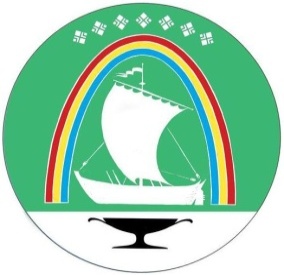 Саха Өрөспүүбүлүкэтин «ЛЕНСКЭЙ ОРОЙУОН» муниципальнайтэриллиитэПОСТАНОВЛЕНИЕПОСТАНОВЛЕНИЕ                  УУРААХ                  УУРААХг. Ленскг. Ленск                      Ленскэй к                      Ленскэй кот «19» __марта___2021 года                                    № _01-03-169/1___от «19» __марта___2021 года                                    № _01-03-169/1___от «19» __марта___2021 года                                    № _01-03-169/1___от «19» __марта___2021 года                                    № _01-03-169/1___О создании координирующего органа (штаба) добровольных народных дружин муниципального образования «Ленский район» О создании координирующего органа (штаба) добровольных народных дружин муниципального образования «Ленский район» И.о. первого заместителя главыЕ.С. КаражеляскоКаражеляско Евгений СтепановичФесиков Александр Александровичи.о. первого заместителя главы муниципального образования «Ленский район», начальник штаба ДНД.начальник ОМВД России по Ленскому району РС(Я), заместитель начальника штаба ДНД;Члены комиссии:Евстафьева Нина НиколаевнаКорнилов Сергей Владимировичзаместитель главы по социальным вопросам (по согласованию);и.о. директора МБУ «Управление по эксплуатации и содержанию административных зданий «Гранит» МО «Ленский район» РС(Я) (по согласованию);Суянко Евгений ИвановичСидорова Александра СергеевнаПетров Прокопий ЛеонидовичТомилин Анатолий МихайловичНиконов Николай Афанасьевичначальник ОВО по Ленскому району - филиала ФГКУ «Управления вневедомственной охраны войск национальной гвардии РФ по РС(Я);председатель комитета по молодежной и семейной политике;директор МАУ «Комитета по физической культуре и спорту»;Председатель административной комиссии МО «Ленский район».главный специалист управления производственного развития МО «Ленский район».